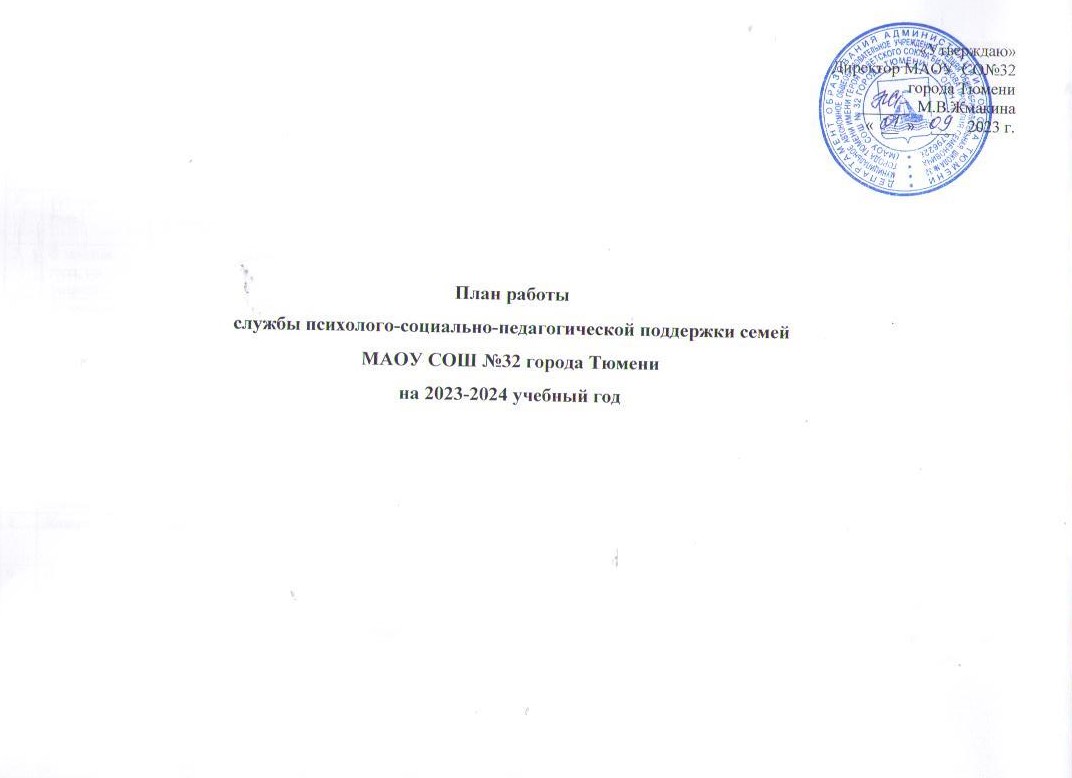 Цель: Организация социально-психолого-педагогического сопровождения образовательного процесса путем реализации комплекса превентивных, просветительских мероприятий для личностного, интеллектуального и социального развития обучающихся, а также диагностика и коррекция поведенческих, когнитивных и речевых нарушений обучающихся.Руководитель Службы ПСПП   Орлова Т.А.№
п/п№
п/пДаты
проведенияПланируемые мероприятия.Планируемые мероприятия.Планируемые мероприятия.Планируемые мероприятия.Целевая
аудиторияЦелевая
аудиторияЦелевая
аудиторияЦелевая
аудиторияОтветственныйОтветственныйОтветственныйОтветственныйОтветственныйПредполагаемый
результатПредполагаемый
результатПредполагаемый
результатДиагностическая работаДиагностическая работаДиагностическая работаДиагностическая работаДиагностическая работаДиагностическая работаДиагностическая работаДиагностическая работаДиагностическая работаДиагностическая работаДиагностическая работаДиагностическая работаДиагностическая работаДиагностическая работаДиагностическая работаДиагностическая работаДиагностическая работаДиагностическая работаДиагностическая работаДиагностическая работа1В течение годаВ течение годаВ течение годаВ течение годаДиагностическое сопровождение участников образовательного процесса по запросу администрации школы/родителейДиагностическое сопровождение участников образовательного процесса по запросу администрации школы/родителейПо запросу
администрации
По запросу
администрации
По запросу
администрации
По запросу
администрации
По запросу
администрации
Специалисты
СлужбыСпециалисты
СлужбыСпециалисты
СлужбыСпециалисты
СлужбыАналитическая
справкаАналитическая
справкаАналитическая
справка2В течение
года, по
запросуВ течение
года, по
запросуВ течение
года, по
запросуВ течение
года, по
запросуИзучение социально психологических особенностей классных коллективовИзучение социально психологических особенностей классных коллективовУчащиеся 1-
11 классовУчащиеся 1-
11 классовУчащиеся 1-
11 классовУчащиеся 1-
11 классовУчащиеся 1-
11 классовПедагоги-
психологиПедагоги-
психологиПедагоги-
психологиПедагоги-
психологиАналитическая
справкаАналитическая
справкаАналитическая
справка3В течение
года, по
запросуВ течение
года, по
запросуВ течение
года, по
запросуВ течение
года, по
запросуУглубленное обследование учащихся, испытывающих трудности в обученииУглубленное обследование учащихся, испытывающих трудности в обученииУчащиеся 1-
11 классовУчащиеся 1-
11 классовУчащиеся 1-
11 классовУчащиеся 1-
11 классовУчащиеся 1-
11 классовСпециалисты
СлужбыСпециалисты
СлужбыСпециалисты
СлужбыСпециалисты
СлужбыДиагностическая
характеристикаДиагностическая
характеристикаДиагностическая
характеристика4ОктябрьОктябрьОктябрьОктябрьДиагностическое сопровождение процесса адаптации первоклассников к условиям обучения в начальной школеДиагностическое сопровождение процесса адаптации первоклассников к условиям обучения в начальной школеУченики
первых
классовУченики
первых
классовУченики
первых
классовУченики
первых
классовУченики
первых
классовПедагоги-
психологиПедагоги-
психологиПедагоги-
психологиПедагоги-
психологиАналитическая
справкаАналитическая
справкаАналитическая
справка5ОктябрьОктябрьОктябрьОктябрьДиагностическое сопровождение процесса адаптации  пятиклассников к условиям обучения на уровне основного общего образованияДиагностическое сопровождение процесса адаптации  пятиклассников к условиям обучения на уровне основного общего образованияУченики
пятых классовУченики
пятых классовУченики
пятых классовУченики
пятых классовУченики
пятых классовПедагоги-
психологиПедагоги-
психологиПедагоги-
психологиПедагоги-
психологиАналитическая
справкаАналитическая
справкаАналитическая
справка6ОктябрьОктябрьОктябрьОктябрьДиагностика адаптации учащихся 10-х классов к школьному обучению на уровне среднего общего образованияДиагностика адаптации учащихся 10-х классов к школьному обучению на уровне среднего общего образованияУчащиеся 10-
х классовУчащиеся 10-
х классовУчащиеся 10-
х классовУчащиеся 10-
х классовУчащиеся 10-
х классовПедагоги-
психологиПедагоги-
психологиПедагоги-
психологиПедагоги-
психологиАналитическая
справкаАналитическая
справкаАналитическая
справка7Октябрь – ноябрь Октябрь – ноябрь Октябрь – ноябрь Октябрь – ноябрь Единая методика социально-психологического тестированияЕдиная методика социально-психологического тестированияУчащиеся 7-
11 классовУчащиеся 7-
11 классовУчащиеся 7-
11 классовУчащиеся 7-
11 классовУчащиеся 7-
11 классовСпециалисты
СлужбыСпециалисты
СлужбыСпециалисты
СлужбыСпециалисты
СлужбыАналитическая
справкаАналитическая
справкаАналитическая
справка8Январь Январь Январь Январь Мониторинг  склонности подростков к девиантному поведениюМониторинг  склонности подростков к девиантному поведениюУчащиеся 8-11
классовУчащиеся 8-11
классовУчащиеся 8-11
классовУчащиеся 8-11
классовУчащиеся 8-11
классовПедагоги-
психологиПедагоги-
психологиПедагоги-
психологиПедагоги-
психологиАналитическая
справкаАналитическая
справкаАналитическая
справка9Январь - февральЯнварь - февральЯнварь - февральЯнварь - февральМониторинг  эмоционального состояния обучающихсяМониторинг  эмоционального состояния обучающихсяУчащиеся 5-
7 классовУчащиеся 5-
7 классовУчащиеся 5-
7 классовУчащиеся 5-
7 классовУчащиеся 5-
7 классовПедагоги-
психологиПедагоги-
психологиПедагоги-
психологиПедагоги-
психологиПедагоги-
психологиАналитическая
справка10Март - апрельМарт - апрельМарт - апрельМарт - апрельМониторинг  профессионального самоопределения обучающихсяМониторинг  профессионального самоопределения обучающихсяУчащиеся 8, 10 классовУчащиеся 8, 10 классовУчащиеся 8, 10 классовУчащиеся 8, 10 классовУчащиеся 8, 10 классовПедагоги-
психологиПедагоги-
психологиПедагоги-
психологиПедагоги-
психологиПедагоги-
психологиАналитическая
справкаКоррекционно-развивающая работаКоррекционно-развивающая работаКоррекционно-развивающая работаКоррекционно-развивающая работаКоррекционно-развивающая работаКоррекционно-развивающая работаКоррекционно-развивающая работаКоррекционно-развивающая работаКоррекционно-развивающая работаКоррекционно-развивающая работаКоррекционно-развивающая работаКоррекционно-развивающая работаКоррекционно-развивающая работаКоррекционно-развивающая работаКоррекционно-развивающая работаКоррекционно-развивающая работаКоррекционно-развивающая работаКоррекционно-развивающая работаПроводится по результатам диагностики обучающихся, нуждающихся в коррекционно-развивающих занятиях. 
Оказание помощи детям, находящимся в сложной жизненной ситуации, проведение психологических тренингов с данными обучающимися.Проводится по результатам диагностики обучающихся, нуждающихся в коррекционно-развивающих занятиях. 
Оказание помощи детям, находящимся в сложной жизненной ситуации, проведение психологических тренингов с данными обучающимися.Проводится по результатам диагностики обучающихся, нуждающихся в коррекционно-развивающих занятиях. 
Оказание помощи детям, находящимся в сложной жизненной ситуации, проведение психологических тренингов с данными обучающимися.Проводится по результатам диагностики обучающихся, нуждающихся в коррекционно-развивающих занятиях. 
Оказание помощи детям, находящимся в сложной жизненной ситуации, проведение психологических тренингов с данными обучающимися.Проводится по результатам диагностики обучающихся, нуждающихся в коррекционно-развивающих занятиях. 
Оказание помощи детям, находящимся в сложной жизненной ситуации, проведение психологических тренингов с данными обучающимися.Проводится по результатам диагностики обучающихся, нуждающихся в коррекционно-развивающих занятиях. 
Оказание помощи детям, находящимся в сложной жизненной ситуации, проведение психологических тренингов с данными обучающимися.Проводится по результатам диагностики обучающихся, нуждающихся в коррекционно-развивающих занятиях. 
Оказание помощи детям, находящимся в сложной жизненной ситуации, проведение психологических тренингов с данными обучающимися.Проводится по результатам диагностики обучающихся, нуждающихся в коррекционно-развивающих занятиях. 
Оказание помощи детям, находящимся в сложной жизненной ситуации, проведение психологических тренингов с данными обучающимися.Проводится по результатам диагностики обучающихся, нуждающихся в коррекционно-развивающих занятиях. 
Оказание помощи детям, находящимся в сложной жизненной ситуации, проведение психологических тренингов с данными обучающимися.Проводится по результатам диагностики обучающихся, нуждающихся в коррекционно-развивающих занятиях. 
Оказание помощи детям, находящимся в сложной жизненной ситуации, проведение психологических тренингов с данными обучающимися.Проводится по результатам диагностики обучающихся, нуждающихся в коррекционно-развивающих занятиях. 
Оказание помощи детям, находящимся в сложной жизненной ситуации, проведение психологических тренингов с данными обучающимися.Проводится по результатам диагностики обучающихся, нуждающихся в коррекционно-развивающих занятиях. 
Оказание помощи детям, находящимся в сложной жизненной ситуации, проведение психологических тренингов с данными обучающимися.Проводится по результатам диагностики обучающихся, нуждающихся в коррекционно-развивающих занятиях. 
Оказание помощи детям, находящимся в сложной жизненной ситуации, проведение психологических тренингов с данными обучающимися.Проводится по результатам диагностики обучающихся, нуждающихся в коррекционно-развивающих занятиях. 
Оказание помощи детям, находящимся в сложной жизненной ситуации, проведение психологических тренингов с данными обучающимися.Проводится по результатам диагностики обучающихся, нуждающихся в коррекционно-развивающих занятиях. 
Оказание помощи детям, находящимся в сложной жизненной ситуации, проведение психологических тренингов с данными обучающимися.Проводится по результатам диагностики обучающихся, нуждающихся в коррекционно-развивающих занятиях. 
Оказание помощи детям, находящимся в сложной жизненной ситуации, проведение психологических тренингов с данными обучающимися.Проводится по результатам диагностики обучающихся, нуждающихся в коррекционно-развивающих занятиях. 
Оказание помощи детям, находящимся в сложной жизненной ситуации, проведение психологических тренингов с данными обучающимися.Проводится по результатам диагностики обучающихся, нуждающихся в коррекционно-развивающих занятиях. 
Оказание помощи детям, находящимся в сложной жизненной ситуации, проведение психологических тренингов с данными обучающимися.Профилактическая работа
(профилактика негативных проявлений среди обучающихся)Профилактическая работа
(профилактика негативных проявлений среди обучающихся)Профилактическая работа
(профилактика негативных проявлений среди обучающихся)Профилактическая работа
(профилактика негативных проявлений среди обучающихся)Профилактическая работа
(профилактика негативных проявлений среди обучающихся)Профилактическая работа
(профилактика негативных проявлений среди обучающихся)Профилактическая работа
(профилактика негативных проявлений среди обучающихся)Профилактическая работа
(профилактика негативных проявлений среди обучающихся)Профилактическая работа
(профилактика негативных проявлений среди обучающихся)Профилактическая работа
(профилактика негативных проявлений среди обучающихся)Профилактическая работа
(профилактика негативных проявлений среди обучающихся)Профилактическая работа
(профилактика негативных проявлений среди обучающихся)Профилактическая работа
(профилактика негативных проявлений среди обучающихся)Профилактическая работа
(профилактика негативных проявлений среди обучающихся)Профилактическая работа
(профилактика негативных проявлений среди обучающихся)Профилактическая работа
(профилактика негативных проявлений среди обучающихся)Профилактическая работа
(профилактика негативных проявлений среди обучающихся)Профилактическая работа
(профилактика негативных проявлений среди обучающихся)1. Ежемесячно Ежемесячно Ежемесячно Ежемесячно Заседания Совета профилактики безнадзорности и правонарушений среди несовершеннолетнихЗаседания Совета профилактики безнадзорности и правонарушений среди несовершеннолетнихЗаседания Совета профилактики безнадзорности и правонарушений среди несовершеннолетнихОбучающиеся,
родителиОбучающиеся,
родителиОбучающиеся,
родителиОбучающиеся,
родителиПредседатель
Совета
Члены СоветаПредседатель
Совета
Члены СоветаПредседатель
Совета
Члены СоветаПротоколы
заседаний
СоветаПротоколы
заседаний
СоветаПротоколы
заседаний
Совета2. 1 раз в
месяц1 раз в
месяц1 раз в
месяц1 раз в
месяцЗаседания рабочих групп Совета профилактики безнадзорности и правонарушений среди несовершеннолетнихЗаседания рабочих групп Совета профилактики безнадзорности и правонарушений среди несовершеннолетнихЗаседания рабочих групп Совета профилактики безнадзорности и правонарушений среди несовершеннолетнихОбучающиеся,
родителиОбучающиеся,
родителиОбучающиеся,
родителиОбучающиеся,
родителиЧлены рабочих
групп СоветаЧлены рабочих
групп СоветаЧлены рабочих
групп СоветаПротоколы
заседаний
рабочих группПротоколы
заседаний
рабочих группПротоколы
заседаний
рабочих групп3. Сентябрь Сентябрь Сентябрь Сентябрь Составление социального паспорта класса, школыСоставление социального паспорта класса, школыСоставление социального паспорта класса, школыОбучающиеся
Обучающиеся
Обучающиеся
Обучающиеся
Социальный
педагог,
Классные
руководителиСоциальный
педагог,
Классные
руководителиСоциальный
педагог,
Классные
руководителиСоциальный
паспорт класса,
школыСоциальный
паспорт класса,
школыСоциальный
паспорт класса,
школы4. В течение
годаВ течение
годаВ течение
годаВ течение
годаСовместная работа с органами профилактикиСовместная работа с органами профилактикиСовместная работа с органами профилактикиОбучающиеся
Обучающиеся
Обучающиеся
Обучающиеся
Социальный
педагог,
Классные
руководителиСоциальный
педагог,
Классные
руководителиСоциальный
педагог,
Классные
руководителиОтсутствие
правонарушенийОтсутствие
правонарушенийОтсутствие
правонарушений5. В течение
годаВ течение
годаВ течение
годаВ течение
годаСоставление списков учащихся «группы риска», неблагополучных семейСоставление списков учащихся «группы риска», неблагополучных семейСоставление списков учащихся «группы риска», неблагополучных семейОбучающиеся
Обучающиеся
Обучающиеся
Обучающиеся
Социальный
педагог,
Классные
руководителиСоциальный
педагог,
Классные
руководителиСоциальный
педагог,
Классные
руководителиСписочный
состав, отчет
классных
руководителей
по итогам
полугодияСписочный
состав, отчет
классных
руководителей
по итогам
полугодияСписочный
состав, отчет
классных
руководителей
по итогам
полугодия6. В течение
годаВ течение
годаВ течение
годаВ течение
годаОрганизация досуговой деятельности учащихся «группы риска»:
- Вовлечение учащихся «группы риска» в объединения  дополнительного образования по интересам;- Привлечение подростков к волонтерской работе;- Организация отдыха подростков «группы риска» в каникулярное время.Организация досуговой деятельности учащихся «группы риска»:
- Вовлечение учащихся «группы риска» в объединения  дополнительного образования по интересам;- Привлечение подростков к волонтерской работе;- Организация отдыха подростков «группы риска» в каникулярное время.Организация досуговой деятельности учащихся «группы риска»:
- Вовлечение учащихся «группы риска» в объединения  дополнительного образования по интересам;- Привлечение подростков к волонтерской работе;- Организация отдыха подростков «группы риска» в каникулярное время.Обучающиеся
Обучающиеся
Обучающиеся
Обучающиеся
Социальный
педагог, 
Классные
руководители
Социальный
педагог, 
Классные
руководители
Социальный
педагог, 
Классные
руководители
Отсутствие
правонарушенийОтсутствие
правонарушенийОтсутствие
правонарушений7. В течение
годаВ течение
годаВ течение
годаВ течение
годаИндивидуальная работа с учащимися «группы риска»: - выявление причин отклонений в поведении;
- беседы классного руководителя, администрации школы с подростком;
- приглашение на Совет по профилактике правонарушений;
- беседы инспектора ПДН;
- вовлечение в творческую жизнь класса, школы.Индивидуальная работа с учащимися «группы риска»: - выявление причин отклонений в поведении;
- беседы классного руководителя, администрации школы с подростком;
- приглашение на Совет по профилактике правонарушений;
- беседы инспектора ПДН;
- вовлечение в творческую жизнь класса, школы.Индивидуальная работа с учащимися «группы риска»: - выявление причин отклонений в поведении;
- беседы классного руководителя, администрации школы с подростком;
- приглашение на Совет по профилактике правонарушений;
- беседы инспектора ПДН;
- вовлечение в творческую жизнь класса, школы.Обучающиеся
Обучающиеся
Обучающиеся
Обучающиеся
Зам.директора по ВР, Социальный
педагог
Классные
руководителиЗам.директора по ВР, Социальный
педагог
Классные
руководителиЗам.директора по ВР, Социальный
педагог
Классные
руководителиОтсутствие
правонарушений, отклонений в
поведенииОтсутствие
правонарушений, отклонений в
поведенииОтсутствие
правонарушений, отклонений в
поведении8. В течение
годаВ течение
годаВ течение
годаВ течение
годаБеседы с учащимися, совместно с органами профилактики:
«Правила поведения в школе» «Устав школы. Ответственность за нарушения устава»  «Права, обязанности, ответственность». «Уголовная ответственность несовершеннолетнего»   «Закон и виды ответственности»  «Буллинг в классе» «Профилактика преступлений против половой неприкосновенности и половой свободы личности»  «Терроризм – угроза, которая касается каждого» «Права и обязанности школьника» «Ответственность несовершеннолетних за кражи и мелкие хищения» «Хулиганство, как особый вид преступления»«Правила поведения в школе и на улице» «Методы урегулирования конфликтов» «Гуманизм и толерантность»  «Безопасный интернет»  «С какого возраста наступает ответственность несовершеннолетнего»  «Что такое учет?»  «Как преодолеть стресс перед ВПР»«Профилактика и разрешение конфликтов»  «Ценностные ориентиры»  «Приемы эффективного общения» «Нации и межнациональные отношения» «Преступления против половой неприкосновенности».«Мы против наркотиков» «Семья и семейные ценности»  «Мои жизненные перспективы» «Как преодолеть стресс перед экзаменами»Беседы с учащимися, совместно с органами профилактики:
«Правила поведения в школе» «Устав школы. Ответственность за нарушения устава»  «Права, обязанности, ответственность». «Уголовная ответственность несовершеннолетнего»   «Закон и виды ответственности»  «Буллинг в классе» «Профилактика преступлений против половой неприкосновенности и половой свободы личности»  «Терроризм – угроза, которая касается каждого» «Права и обязанности школьника» «Ответственность несовершеннолетних за кражи и мелкие хищения» «Хулиганство, как особый вид преступления»«Правила поведения в школе и на улице» «Методы урегулирования конфликтов» «Гуманизм и толерантность»  «Безопасный интернет»  «С какого возраста наступает ответственность несовершеннолетнего»  «Что такое учет?»  «Как преодолеть стресс перед ВПР»«Профилактика и разрешение конфликтов»  «Ценностные ориентиры»  «Приемы эффективного общения» «Нации и межнациональные отношения» «Преступления против половой неприкосновенности».«Мы против наркотиков» «Семья и семейные ценности»  «Мои жизненные перспективы» «Как преодолеть стресс перед экзаменами»Беседы с учащимися, совместно с органами профилактики:
«Правила поведения в школе» «Устав школы. Ответственность за нарушения устава»  «Права, обязанности, ответственность». «Уголовная ответственность несовершеннолетнего»   «Закон и виды ответственности»  «Буллинг в классе» «Профилактика преступлений против половой неприкосновенности и половой свободы личности»  «Терроризм – угроза, которая касается каждого» «Права и обязанности школьника» «Ответственность несовершеннолетних за кражи и мелкие хищения» «Хулиганство, как особый вид преступления»«Правила поведения в школе и на улице» «Методы урегулирования конфликтов» «Гуманизм и толерантность»  «Безопасный интернет»  «С какого возраста наступает ответственность несовершеннолетнего»  «Что такое учет?»  «Как преодолеть стресс перед ВПР»«Профилактика и разрешение конфликтов»  «Ценностные ориентиры»  «Приемы эффективного общения» «Нации и межнациональные отношения» «Преступления против половой неприкосновенности».«Мы против наркотиков» «Семья и семейные ценности»  «Мои жизненные перспективы» «Как преодолеть стресс перед экзаменами»Обучающиеся
1-11 классовОбучающиеся
1-11 классовОбучающиеся
1-11 классовОбучающиеся
1-11 классовСоциальный
педагог
Классные
руководители
Инспектор
ПДН, инспектор по охране детстваСоциальный
педагог
Классные
руководители
Инспектор
ПДН, инспектор по охране детстваСоциальный
педагог
Классные
руководители
Инспектор
ПДН, инспектор по охране детстваОтсутствие
правонарушений
и преступленийОтсутствие
правонарушений
и преступленийОтсутствие
правонарушений
и преступлений9. Первая
неделя
сентябряПервая
неделя
сентябряПервая
неделя
сентябряПервая
неделя
сентябряНеделя профилактики безнадзорности, беспризорности и правонарушений
Неделя профилактики безнадзорности, беспризорности и правонарушений
Неделя профилактики безнадзорности, беспризорности и правонарушений
Учащиеся 1-
11 классовУчащиеся 1-
11 классовУчащиеся 1-
11 классовУчащиеся 1-
11 классовСоциальный
педагог, зам.директора по ВРСоциальный
педагог, зам.директора по ВРСоциальный
педагог, зам.директора по ВРОтчет на сайте
ШколыОтчет на сайте
ШколыОтчет на сайте
Школы10Октябрь Октябрь Октябрь Октябрь Неделя профилактики употребления алкоголя «Будущее в моих руках!» Беседы по профилактике употребления спиртных напитков и
психоактивных веществ.Неделя профилактики употребления алкоголя «Будущее в моих руках!» Беседы по профилактике употребления спиртных напитков и
психоактивных веществ.Неделя профилактики употребления алкоголя «Будущее в моих руках!» Беседы по профилактике употребления спиртных напитков и
психоактивных веществ.Учащиеся 5-
11 классовУчащиеся 5-
11 классовУчащиеся 5-
11 классовУчащиеся 5-
11 классовСоциальный
педагог
Классные
руководителиСоциальный
педагог
Классные
руководителиСоциальный
педагог
Классные
руководителиСохранение
здоровья
обучающихсяСохранение
здоровья
обучающихсяСохранение
здоровья
обучающихся11Вторая 
неделя
ноябряВторая 
неделя
ноябряВторая 
неделя
ноябряВторая 
неделя
ноябряНеделя профилактики  экстремизма «Многонациональная Россия»Неделя профилактики  экстремизма «Многонациональная Россия»Неделя профилактики  экстремизма «Многонациональная Россия»Учащиеся 1-
11 классовУчащиеся 1-
11 классовУчащиеся 1-
11 классовУчащиеся 1-
11 классовСоциальный
педагогСоциальный
педагогСоциальный
педагогОтчет на сайте
ШколыОтчет на сайте
ШколыОтчет на сайте
Школы12Третья неделя ноябряТретья неделя ноябряТретья неделя ноябряТретья неделя ноябряНеделя психологииНеделя психологииНеделя психологииУчащиеся 1-
11 классовУчащиеся 1-
11 классовУчащиеся 1-
11 классовУчащиеся 1-
11 классовПедагоги-психологиПедагоги-психологиПедагоги-психологиОтчет на сайте
ШколыОтчет на сайте
ШколыОтчет на сайте
Школы14Первая неделя декабря Первая неделя декабря Первая неделя декабря Первая неделя декабря Неделя профилактики ВИЧ и пропаганды нравственных и семейных
ценностей «Мое здоровье в моих руках»Неделя профилактики ВИЧ и пропаганды нравственных и семейных
ценностей «Мое здоровье в моих руках»Неделя профилактики ВИЧ и пропаганды нравственных и семейных
ценностей «Мое здоровье в моих руках»Учащиеся 1-
11 классовУчащиеся 1-
11 классовУчащиеся 1-
11 классовУчащиеся 1-
11 классовСоциальный
педагогСоциальный
педагогСоциальный
педагогОтчет на сайте
ШколыОтчет на сайте
ШколыОтчет на сайте
Школы15Вторая
неделя
декабряВторая
неделя
декабряВторая
неделя
декабряВторая
неделя
декабряНеделя правовых знаний «Я имею право»Неделя правовых знаний «Я имею право»Неделя правовых знаний «Я имею право»Учащиеся 1-
11 классовУчащиеся 1-
11 классовУчащиеся 1-
11 классовУчащиеся 1-
11 классовСоциальный
педагогСоциальный
педагогСоциальный
педагогОтчет на сайте
ШколыОтчет на сайте
ШколыОтчет на сайте
Школы16Четвертая
неделя
январяЧетвертая
неделя
январяЧетвертая
неделя
январяЧетвертая
неделя
январяНеделя профилактики интернет-зависимости «Информационная безопасность»Неделя профилактики интернет-зависимости «Информационная безопасность»Неделя профилактики интернет-зависимости «Информационная безопасность»Учащиеся 1-
11 классовУчащиеся 1-
11 классовУчащиеся 1-
11 классовУчащиеся 1-
11 классовСоциальный
педагогСоциальный
педагогСоциальный
педагогОтчет на сайте
ШколыОтчет на сайте
ШколыОтчет на сайте
Школы17Февраль Февраль Февраль Февраль Неделя культуры общения «Речевой этикет»Неделя культуры общения «Речевой этикет»Неделя культуры общения «Речевой этикет»Учащиеся 1-
11 классовУчащиеся 1-
11 классовУчащиеся 1-
11 классовУчащиеся 1-
11 классовСоциальный
педагогСоциальный
педагогСоциальный
педагогОтчет на сайте
ШколыОтчет на сайте
ШколыОтчет на сайте
Школы18Март Март Март Март Неделя профилактики употребления психоактивных веществ «Детство без зависимости»Неделя профилактики употребления психоактивных веществ «Детство без зависимости»Неделя профилактики употребления психоактивных веществ «Детство без зависимости»Учащиеся 1-
11 классовУчащиеся 1-
11 классовУчащиеся 1-
11 классовУчащиеся 1-
11 классовСоциальный
педагогСоциальный
педагогСоциальный
педагогОтчет на сайте
ШколыОтчет на сайте
ШколыОтчет на сайте
Школы19Март Март Март Март Беседы по профилактике суицидов среди подростков:
- «Как найти выход из трудной ситуации»- «Ценим жизнь с детства».- «Мир моих чувств и эмоций»- Жизнь – не игра, перезагрузки не будет»Беседы по профилактике суицидов среди подростков:
- «Как найти выход из трудной ситуации»- «Ценим жизнь с детства».- «Мир моих чувств и эмоций»- Жизнь – не игра, перезагрузки не будет»Беседы по профилактике суицидов среди подростков:
- «Как найти выход из трудной ситуации»- «Ценим жизнь с детства».- «Мир моих чувств и эмоций»- Жизнь – не игра, перезагрузки не будет»Учащиеся 7-
11 классовУчащиеся 7-
11 классовУчащиеся 7-
11 классовУчащиеся 7-
11 классовЗам.директора по ВР, Социальный
педагог
Педагоги
психологи
Классные
руководителиЗам.директора по ВР, Социальный
педагог
Педагоги
психологи
Классные
руководителиЗам.директора по ВР, Социальный
педагог
Педагоги
психологи
Классные
руководителиОтсутствие
эмоциональных
нарушений,
лежащих в
основе суицидаОтсутствие
эмоциональных
нарушений,
лежащих в
основе суицидаОтсутствие
эмоциональных
нарушений,
лежащих в
основе суицида20Апрель Апрель Апрель Апрель Неделя здоровья «Здоровье для всех!»Неделя здоровья «Здоровье для всех!»Неделя здоровья «Здоровье для всех!»Учащиеся 1-
11 классовУчащиеся 1-
11 классовУчащиеся 1-
11 классовУчащиеся 1-
11 классовЗам.директора по ВРЗам.директора по ВРЗам.директора по ВРОтчет на сайте
ШколыОтчет на сайте
ШколыОтчет на сайте
Школы21Третья
неделя
маяТретья
неделя
маяТретья
неделя
маяТретья
неделя
маяНеделя, приуроченная к Международному дню семьи «Семья-источник любви, уважения, солидарности»Неделя, приуроченная к Международному дню семьи «Семья-источник любви, уважения, солидарности»Неделя, приуроченная к Международному дню семьи «Семья-источник любви, уважения, солидарности»Учащиеся 1-
11 классовУчащиеся 1-
11 классовУчащиеся 1-
11 классовУчащиеся 1-
11 классовЗам.директора по ВРЗам.директора по ВРЗам.директора по ВРОтчет на сайте
ШколыОтчет на сайте
ШколыОтчет на сайте
Школы22Четвертая
неделя
маяЧетвертая
неделя
маяЧетвертая
неделя
маяЧетвертая
неделя
маяНеделя профилактики употребления табачных изделий «Мы за чистые легкие!»Неделя профилактики употребления табачных изделий «Мы за чистые легкие!»Неделя профилактики употребления табачных изделий «Мы за чистые легкие!»Учащиеся 1-
11 классовУчащиеся 1-
11 классовУчащиеся 1-
11 классовУчащиеся 1-
11 классовЗам.директора по ВРЗам.директора по ВРЗам.директора по ВРОтчет на сайте
ШколыОтчет на сайте
ШколыОтчет на сайте
Школы23 В течение
года В течение
года В течение
года В течение
годаПрофилактика вовлечения несовершеннолетних в преступления и
правонарушения посредством ИнтернетаПрофилактика вовлечения несовершеннолетних в преступления и
правонарушения посредством ИнтернетаПрофилактика вовлечения несовершеннолетних в преступления и
правонарушения посредством ИнтернетаОбучающиеся
Обучающиеся
Обучающиеся
Обучающиеся
Социальный
педагог
Классные
руководителиСоциальный
педагог
Классные
руководителиСоциальный
педагог
Классные
руководителиОтсутствие
преступлений и
правонарушений
посредством
ИнтернетаОтсутствие
преступлений и
правонарушений
посредством
ИнтернетаОтсутствие
преступлений и
правонарушений
посредством
Интернета24В течение
годаВ течение
годаВ течение
годаВ течение
годаПравовой всеобуч:
а) Права и обязанности школьника. 
б) «Конвенция ООН о правах ребенка».
в) «Административные, уголовные правонарушения».
г) «Технологии обмана и манипулирования через интернет».
д) «Последствия вовлечения несовершеннолетних под влияние экстремистских религиозных организаций».е) «Профилактика жестокого и агрессивного поведения в  подростковой среде».Правовой всеобуч:
а) Права и обязанности школьника. 
б) «Конвенция ООН о правах ребенка».
в) «Административные, уголовные правонарушения».
г) «Технологии обмана и манипулирования через интернет».
д) «Последствия вовлечения несовершеннолетних под влияние экстремистских религиозных организаций».е) «Профилактика жестокого и агрессивного поведения в  подростковой среде».Правовой всеобуч:
а) Права и обязанности школьника. 
б) «Конвенция ООН о правах ребенка».
в) «Административные, уголовные правонарушения».
г) «Технологии обмана и манипулирования через интернет».
д) «Последствия вовлечения несовершеннолетних под влияние экстремистских религиозных организаций».е) «Профилактика жестокого и агрессивного поведения в  подростковой среде».Обучающиеся
Обучающиеся
Обучающиеся
Обучающиеся
Классные
руководители
Социальный
педагог
Классные
руководители
Социальный
педагог
Классные
руководители
Социальный
педагог
Правовая
осведомленность
обучающихсяПравовая
осведомленность
обучающихсяПравовая
осведомленность
обучающихся25В течение
годаВ течение
годаВ течение
годаВ течение
годаТренинговое занятие «Экзаменационный стресс»  (обучение инструментам преодоления стрессовых ситуаций учащимися 9 и 11 классов)Тренинговое занятие «Экзаменационный стресс»  (обучение инструментам преодоления стрессовых ситуаций учащимися 9 и 11 классов)Тренинговое занятие «Экзаменационный стресс»  (обучение инструментам преодоления стрессовых ситуаций учащимися 9 и 11 классов)Учащиеся-
9,11 классовУчащиеся-
9,11 классовУчащиеся-
9,11 классовУчащиеся-
9,11 классовПедагоги
психологиПедагоги
психологиПедагоги
психологиАналитическая
справкаАналитическая
справкаАналитическая
справка26В течение
годаВ течение
годаВ течение
годаВ течение
годаМероприятия психолого – педагогической направленности по запросу администрации/родителей /по результатам диагностикиМероприятия психолого – педагогической направленности по запросу администрации/родителей /по результатам диагностикиМероприятия психолого – педагогической направленности по запросу администрации/родителей /по результатам диагностикиПо плану
специалистов
Службы
ПСПП,
ситуативно,
по запросуПо плану
специалистов
Службы
ПСПП,
ситуативно,
по запросуПо плану
специалистов
Службы
ПСПП,
ситуативно,
по запросуПо плану
специалистов
Службы
ПСПП,
ситуативно,
по запросуСпециалисты
СлужбыСпециалисты
СлужбыСпециалисты
СлужбыАналитическая
справкаАналитическая
справкаАналитическая
справкаОрганизационно-методическая, экспертная работаОрганизационно-методическая, экспертная работаОрганизационно-методическая, экспертная работаОрганизационно-методическая, экспертная работаОрганизационно-методическая, экспертная работаОрганизационно-методическая, экспертная работаОрганизационно-методическая, экспертная работаОрганизационно-методическая, экспертная работаОрганизационно-методическая, экспертная работаОрганизационно-методическая, экспертная работаОрганизационно-методическая, экспертная работаОрганизационно-методическая, экспертная работаОрганизационно-методическая, экспертная работаОрганизационно-методическая, экспертная работаОрганизационно-методическая, экспертная работаОрганизационно-методическая, экспертная работаОрганизационно-методическая, экспертная работаОрганизационно-методическая, экспертная работа1. 1. Сентябрь 2023Сентябрь 2023Заседание  психолого - социально – педагогической службы № 1:
«Ознакомление с планом работы Службы СППС»Заседание  психолого - социально – педагогической службы № 1:
«Ознакомление с планом работы Службы СППС»Заседание  психолого - социально – педагогической службы № 1:
«Ознакомление с планом работы Службы СППС»Заседание  психолого - социально – педагогической службы № 1:
«Ознакомление с планом работы Службы СППС»Специалисты
СлужбыСпециалисты
СлужбыСпециалисты
СлужбыСпециалисты
СлужбыРуководитель службы Руководитель службы Руководитель службы Протокол,
списочный
состав
контингента
обучающихсяПротокол,
списочный
состав
контингента
обучающихсяПротокол,
списочный
состав
контингента
обучающихся22
декабрь 2023
декабрь 2023Заседание психолого-социально – педагогической службы № 2: «Анализ психолого-педагогической деятельности за первое полугодие 2023-2024 уч.г.» Заседание психолого-социально – педагогической службы № 2: «Анализ психолого-педагогической деятельности за первое полугодие 2023-2024 уч.г.» Заседание психолого-социально – педагогической службы № 2: «Анализ психолого-педагогической деятельности за первое полугодие 2023-2024 уч.г.» Заседание психолого-социально – педагогической службы № 2: «Анализ психолого-педагогической деятельности за первое полугодие 2023-2024 уч.г.» Специалисты
СлужбыСпециалисты
СлужбыСпециалисты
СлужбыСпециалисты
СлужбыРуководитель службыРуководитель службыРуководитель службыПротокол,
отчеты
специалистов
СлужбыПротокол,
отчеты
специалистов
СлужбыПротокол,
отчеты
специалистов
Службы33Май 2024Май 2024Заседание психолого-социально –педагогической службы № 3: «Подведение итогов работы Службы ПСПП за 2023-2024уч.г.,
перспективное планирование работы Службы на 2024- 2025 уч.г.»Заседание психолого-социально –педагогической службы № 3: «Подведение итогов работы Службы ПСПП за 2023-2024уч.г.,
перспективное планирование работы Службы на 2024- 2025 уч.г.»Заседание психолого-социально –педагогической службы № 3: «Подведение итогов работы Службы ПСПП за 2023-2024уч.г.,
перспективное планирование работы Службы на 2024- 2025 уч.г.»Заседание психолого-социально –педагогической службы № 3: «Подведение итогов работы Службы ПСПП за 2023-2024уч.г.,
перспективное планирование работы Службы на 2024- 2025 уч.г.»Специалисты
СлужбыСпециалисты
СлужбыСпециалисты
СлужбыСпециалисты
СлужбыРуководитель службыРуководитель службыРуководитель службыГодовой
аналитический
отчет,
списочный
состав
контингента
обучающихсяГодовой
аналитический
отчет,
списочный
состав
контингента
обучающихсяГодовой
аналитический
отчет,
списочный
состав
контингента
обучающихся44В течение
годаОбучение на КПК, переподготовка, самообразованиеОбучение на КПК, переподготовка, самообразованиеОбучение на КПК, переподготовка, самообразованиеОбучение на КПК, переподготовка, самообразованиеОбучение на КПК, переподготовка, самообразованиеСпециалисты
СлужбыСпециалисты
СлужбыСпециалисты
СлужбыСпециалисты
СлужбыРуководитель службыРуководитель службыРуководитель службыПовышение
компетенции
специалистов
СлужбыПовышение
компетенции
специалистов
СлужбыПовышение
компетенции
специалистов
Службы55В течение
годаУрегулирование конфликтных ситуаций. Составление экспертного
заключения по запросу администрации школы.Урегулирование конфликтных ситуаций. Составление экспертного
заключения по запросу администрации школы.Урегулирование конфликтных ситуаций. Составление экспертного
заключения по запросу администрации школы.Урегулирование конфликтных ситуаций. Составление экспертного
заключения по запросу администрации школы.Урегулирование конфликтных ситуаций. Составление экспертного
заключения по запросу администрации школы.Специалисты
СлужбыСпециалисты
СлужбыСпециалисты
СлужбыСпециалисты
СлужбыРуководитель службыРуководитель службыРуководитель службыЭкспертное
заключениеЭкспертное
заключениеЭкспертное
заключение66В течение
годаВзаимодействие с методическими объединениями МАОУ СОШ №32 города ТюмениВзаимодействие с методическими объединениями МАОУ СОШ №32 города ТюмениВзаимодействие с методическими объединениями МАОУ СОШ №32 города ТюмениВзаимодействие с методическими объединениями МАОУ СОШ №32 города ТюмениВзаимодействие с методическими объединениями МАОУ СОШ №32 города ТюмениСпециалисты
СлужбыСпециалисты
СлужбыСпециалисты
СлужбыСпециалисты
СлужбыРуководитель службыРуководитель службыРуководитель службыУточнение
вопросов
сопровождения
обучающихсяУточнение
вопросов
сопровождения
обучающихсяУточнение
вопросов
сопровождения
обучающихся7. 7. В течение
годаФормирование и актуализация списочного состава обучающихся,
включенных в коррекционно - развивающие занятия.Формирование и актуализация списочного состава обучающихся,
включенных в коррекционно - развивающие занятия.Формирование и актуализация списочного состава обучающихся,
включенных в коррекционно - развивающие занятия.Формирование и актуализация списочного состава обучающихся,
включенных в коррекционно - развивающие занятия.Формирование и актуализация списочного состава обучающихся,
включенных в коррекционно - развивающие занятия.Специалисты
СлужбыСпециалисты
СлужбыСпециалисты
СлужбыСпециалисты
СлужбыРуководитель службыРуководитель службыРуководитель службыСписочный
составСписочный
составСписочный
состав8 8 В течение
годаОсуществление коррекционно развивающей, консультативной работы в соответствии с годовым планом специалиста.Осуществление коррекционно развивающей, консультативной работы в соответствии с годовым планом специалиста.Осуществление коррекционно развивающей, консультативной работы в соответствии с годовым планом специалиста.Осуществление коррекционно развивающей, консультативной работы в соответствии с годовым планом специалиста.Осуществление коррекционно развивающей, консультативной работы в соответствии с годовым планом специалиста.Специалисты
СлужбыСпециалисты
СлужбыСпециалисты
СлужбыСпециалисты
СлужбыРуководитель службыРуководитель службыРуководитель службыПоложительная
динамика
обучающихся,
отраженная
отчетах
специалистовПоложительная
динамика
обучающихся,
отраженная
отчетах
специалистовПоложительная
динамика
обучающихся,
отраженная
отчетах
специалистовПсихологическое и социально-педагогическое консультированиеПсихологическое и социально-педагогическое консультированиеПсихологическое и социально-педагогическое консультированиеПсихологическое и социально-педагогическое консультированиеПсихологическое и социально-педагогическое консультированиеПсихологическое и социально-педагогическое консультированиеПсихологическое и социально-педагогическое консультированиеПсихологическое и социально-педагогическое консультированиеПсихологическое и социально-педагогическое консультированиеПсихологическое и социально-педагогическое консультированиеПсихологическое и социально-педагогическое консультированиеПсихологическое и социально-педагогическое консультированиеПсихологическое и социально-педагогическое консультированиеПсихологическое и социально-педагогическое консультированиеПсихологическое и социально-педагогическое консультированиеПсихологическое и социально-педагогическое консультированиеПсихологическое и социально-педагогическое консультированиеПсихологическое и социально-педагогическое консультирование1. 1. В течение
годаКонсультирование родителей (законных представителей) по вопросам социализации, педагогической поддержки, успеваемости обучающихсяКонсультирование родителей (законных представителей) по вопросам социализации, педагогической поддержки, успеваемости обучающихсяКонсультирование родителей (законных представителей) по вопросам социализации, педагогической поддержки, успеваемости обучающихсяКонсультирование родителей (законных представителей) по вопросам социализации, педагогической поддержки, успеваемости обучающихсяРодители
(законные
представители)
обучающихсяРодители
(законные
представители)
обучающихсяСпециалисты
СлужбыСпециалисты
СлужбыСпециалисты
СлужбыСпециалисты
СлужбыЗапись в
журнале
консультирования специалистаЗапись в
журнале
консультирования специалистаЗапись в
журнале
консультирования специалистаЗапись в
журнале
консультирования специалистаЗапись в
журнале
консультирования специалиста2. 2. В течение
годаКонсультирование учителей по возникающим вопросам взаимодействия с обучающимисяКонсультирование учителей по возникающим вопросам взаимодействия с обучающимисяКонсультирование учителей по возникающим вопросам взаимодействия с обучающимисяПедагог. составПедагог. составПедагог. составПедагог. составСпециалисты
СлужбыСпециалисты
СлужбыСпециалисты
СлужбыСпециалисты
СлужбыЗапись в
журнале
консультирован
ия специалистаЗапись в
журнале
консультирован
ия специалистаЗапись в
журнале
консультирован
ия специалистаЗапись в
журнале
консультирован
ия специалистаПросветительская работаПросветительская работаПросветительская работаПросветительская работаПросветительская работаПросветительская работаПросветительская работаПросветительская работаПросветительская работаПросветительская работаПросветительская работаПросветительская работаПросветительская работаПросветительская работаПросветительская работаПросветительская работаПросветительская работаПросветительская работа1. 1. В течение
годаРабота с педагогами, рекомендации по организации взаимодействия детей в детском коллективеРабота с педагогами, рекомендации по организации взаимодействия детей в детском коллективеРабота с педагогами, рекомендации по организации взаимодействия детей в детском коллективеПедагог. состав
Педагог. состав
Педагог. состав
Педагог. состав
Специалисты
СлужбыСпециалисты
СлужбыСпециалисты
СлужбыСпециалисты
СлужбыЗапись в
журнале
консультирован
ия специалистаЗапись в
журнале
консультирован
ия специалистаЗапись в
журнале
консультирован
ия специалистаЗапись в
журнале
консультирован
ия специалиста2. 2. В течение
годаВедение страницы  Службы СППС на сайте школы, размещение рекомендаций специалистов Службы на стендах Ведение страницы  Службы СППС на сайте школы, размещение рекомендаций специалистов Службы на стендах Ведение страницы  Службы СППС на сайте школы, размещение рекомендаций специалистов Службы на стендах Родители,
обучающиеся,
педагог. состав
Родители,
обучающиеся,
педагог. состав
Родители,
обучающиеся,
педагог. состав
Родители,
обучающиеся,
педагог. состав
Специалисты
СлужбыСпециалисты
СлужбыСпециалисты
СлужбыСпециалисты
СлужбыРазмещение
материалов на
сайте школы,
информационных стендахРазмещение
материалов на
сайте школы,
информационных стендахРазмещение
материалов на
сайте школы,
информационных стендахРазмещение
материалов на
сайте школы,
информационных стендах3. 3. В течение
годаВыступления на педагогических советах, совещаниях учителей,
воспитателей, методических объединенияхВыступления на педагогических советах, совещаниях учителей,
воспитателей, методических объединенияхВыступления на педагогических советах, совещаниях учителей,
воспитателей, методических объединенияхПедагог. состав
Педагог. состав
Педагог. состав
Педагог. состав
Специалисты
СлужбыСпециалисты
СлужбыСпециалисты
СлужбыСпециалисты
СлужбыПротоколПротоколПротоколПротокол4. 4. В течение
годаУчастие во встречах с родителями (законными представителями).
Выступление по проблемам и причинам дезадаптации, информация о
предоставляемых услугах.Участие во встречах с родителями (законными представителями).
Выступление по проблемам и причинам дезадаптации, информация о
предоставляемых услугах.Участие во встречах с родителями (законными представителями).
Выступление по проблемам и причинам дезадаптации, информация о
предоставляемых услугах.Родители,
обучающиеся,
педагог. состав
школыРодители,
обучающиеся,
педагог. состав
школыРодители,
обучающиеся,
педагог. состав
школыРодители,
обучающиеся,
педагог. состав
школыСпециалисты
СлужбыСпециалисты
СлужбыСпециалисты
СлужбыСпециалисты
СлужбыРазмещение
материалов на
сайте школыРазмещение
материалов на
сайте школыРазмещение
материалов на
сайте школыРазмещение
материалов на
сайте школы